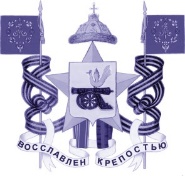 АДМИНИСТРАЦИЯ ГОРОДА СМОЛЕНСКАП О С Т А Н О В Л Е Н И Еот_______________________№ ______________  В соответствии с Федеральным законом от 07.07.2010 № 210-ФЗ «Об организации предоставления государственных и муниципальных услуг», постановлением Администрации города Смоленскаот 31.07.2019№2093-адм«Об утверждении Порядка разработки и утверждения административных регламентов предоставления муниципальных услуг», руководствуясь Уставом города Смоленска,Администрация города Смоленскапостановляет:1. Утвердить прилагаемый Административный регламентАдминистрации города Смоленска по предоставлению муниципальной услуги «Предоставление письменных разъяснений налогоплательщикам по вопросам применения нормативных правовых актов города Смоленска о местных налогах и сборах» согласно приложению.        2. Финансово-казначейскому управлениюАдминистрации города Смоленска в течение трех календарных дней после принятия настоящего постановления обеспечить предоставление текста Административного регламента в комитет по информационным ресурсам и телекоммуникациям Администрации города Смоленска для последующего размещения на официальном сайте Администрации города Смоленска, в региональной государственной информационной системе «Реестр государственных и муниципальных услуг (функций) Смоленской области», в комитет по информационной политике Администрации города Смоленска для последующего опубликования в средствах массовой информации.            3. Комитету по информационной политике Администрации города Смоленска опубликовать настоящее постановление в средствах массовой информации.4. Комитету по информационным ресурсам и телекоммуникациям Администрации города Смоленска:4.1. Разместить настоящее постановление на официальном сайте Администрации города Смоленска.4.2. Внести в региональную государственную информационную систему «Реестр государственных и муниципальных услуг (функций) Смоленской области» сведения о муниципальной услуге.5. Комитету по местному самоуправлению Администрации города Смоленска включить муниципальную услугу «Предоставление письменных разъяснений налогоплательщикам по вопросам применения нормативных правовых актов города Смоленска о местных налогах и сборах» в Перечень государственных и муниципальных услуг, предоставляемых на территории города Смоленска.6. Настоящее постановление вступает в силу со дня его официального опубликования.Глава города Смоленска						             А.А. БорисовУТВЕРЖДЕНпостановлением Администрациигорода Смоленскаот_______________ № _______АДМИНИСТРАТИВНЫЙ РЕГЛАМЕНТАдминистрации города Смоленска  по предоставлению  муниципальнойуслуги«Предоставление письменныхразъясненийналогоплательщикампо вопросам применениянормативныхправовыхактов города Смоленскао местных налогах и сборах»Раздел 1. ОБЩИЕ ПОЛОЖЕНИЯ1.1. Предмет регулирования Административного регламентапредоставления муниципальной услуги1.1.1. Предметом регулирования настоящего Административного регламентаАдминистрации города (далее – Административный регламент) является порядок и стандарт предоставления муниципальной услуги «Предоставление письменных разъяснений налогоплательщикам по вопросам применения нормативных правовых актов города Смоленска о местных налогах и сборах» (далее – муниципальная услуга).1.1.2. Административный регламент разработан в целях повышения качества и доступности результатов исполнения муниципальной услуги, создания комфортных условий для потребителей результатов исполнения данной услуги и определяет состав, сроки и последовательность действий (административных процедур) при оказании муниципальной услуги.1.1.3. Муниципальная услуга предоставляется Администрацией города Смоленска в лице  Финансово-казначейского управления Администрации города Смоленска (далее – Администрация, ФКУ).1.2. Описание заявителейЗаявителямиявляются физические и юридические лица (за исключением государственных органов, территориальных органов, органов государственных внебюджетных фондов и их территориальных органов, органов местного самоуправления) либо их уполномоченные представители, обратившиеся в Администрацию с запросом о предоставлении муниципальной услуги (далее - заявитель).1.3. Требования к порядку информирования о предоставлении муниципальной услуги1.3.1. Информациюпо вопросам предоставления муниципальной услуги, сведений о ходе предоставления муниципальной услуги можно получить:- при личном или письменном обращении в ФКУ;- на информационных стендах, размещенных в ФКУ;- по телефону или электронной почте.1.3.2. Информация о порядке предоставления муниципальной услуги размещается на официальном сайте Администрации в сети «Интернет».Размещаемая информация содержит:а) текст Административного регламента с приложением;б) порядок информирования о ходе предоставления муниципальной услуги;в) порядок обжалования решений и действий (бездействия), принимаемых     и осуществляемых ФКУ в ходе предоставления муниципальной услуги.1.3.3. Справочная информация о месте нахождения, графике работы, справочных телефонах и об адресе электронной почты ФКУ размещается:- на официальном сайте Администрации в сети «Интернет»; - в федеральной государственной информационной системе «Единый портал государственных и муниципальных услуг (функций)» (далее – Единый портал) (электронный адрес: http://www.gosuslugi.ru), а также в региональной государственной информационной системе «Портал государственных                                      и муниципальных услуг (функций) Смоленской области» (далее – Региональный портал) (электронный адрес: http://pgu.admin-smolensk.ru).1.3.4. Консультации по вопросам предоставления муниципальной услуги осуществляет специалист ФКУ, ответственный за предоставление муниципальной услуги, при личном приеме или по телефону.1.3.5. Основными требованиями к информированию заявителей о предоставлении муниципальной услуги являются:- достоверность предоставляемой информации;- четкость в изложении информации;- полнота информирования;- удобство и доступность получения информации.1.3.6. Информация о процедуре предоставления муниципальной услуги для заявителейосуществляется:- в устной форме или по телефону;- при письменном обращении, в том числе в виде почтовых отправлений                   и по электронной почте.При обращении заявителя в устной форме или по телефону специалист ФКУ, ответственный за предоставление муниципальной услуги, корректно                       и подробно информирует о порядке и сроках предоставления муниципальной услуги.Ответ на телефонный звонок должен начинаться с информации                                      о наименовании органа, в который позвонил заявитель для получения сведений о предоставлении муниципальной услуги, фамилии, имени, отчестве                                       и должности специалиста, принявшего телефонный звонок.При невозможности специалиста ФКУ, принявшего телефонный звонок, самостоятельно ответить на поставленные вопросы телефонный звонок должен быть переадресован (переведен) на другое должностное лицо или же заявителю должен быть сообщен телефонный номер,по которому он может получить информацию по предоставлению муниципальной услуги.Индивидуальное устное информирование каждого заявителя осуществляется не более 10 минут.Раздел II. СТАНДАРТ ПРЕДОСТАВЛЕНИЯ МУНИЦИПАЛЬНОЙ УСЛУГИ2.1. Наименование муниципальной услуги Наименование муниципальной услуги: «Предоставление письменных разъяснений налогоплательщикам по вопросам применения нормативных правовых актов города Смоленска о местных налогах и сборах».2.2. Наименование органа, предоставляющего муниципальную услугу2.2.1. Муниципальную услугу предоставляет Администрация в лице ФКУ.2.2.2. Запрещено требовать от заявителей осуществления действий, в том числе согласований, необходимых для получения муниципальной услуги                           и связанных с обращением в иные государственные органы, органы местного самоуправления, организации, за исключением получения услуг и получения документов и информации, предоставляемых в результате предоставления таких услуг, включенных в перечень услуг, которые являются необходимыми                             и обязательными для предоставления муниципальных услуг.2.3. Результат предоставления муниципальной услуги2.3.1. Конечным результатом предоставления муниципальной услуги является письменное разъяснение заявителю по вопросам применения нормативных правовых актов города Смоленска о местных налогах и сборах.2.4. Срок предоставления муниципальной услугиМуниципальная услуга предоставляетсяв течение двух месяцев со дня регистрации запроса в соответствии с пунктом 3 статьи 34.2 Налогового кодекса Российской Федерации.По решению начальника ФКУ указанный срок может быть продлен, но не более чем на один месяц.Общий срок предоставления муниципальной услуги не может превышать     90 дней.2.5. Правовые основания для предоставления муниципальной услугиПредоставление муниципальной услуги осуществляется в соответствии с:а) Налоговымкодексом Российской Федерации;б) Федеральнымзаконом от 27.07.2010 № 210-ФЗ «Об организации предоставления государственных и муниципальных услуг»;в) Административным регламентом.2.6. Исчерпывающий перечень документов, необходимых для предоставления муниципальной услуги2.6.1. Для предоставления муниципальной услуги заявитель представляетзаявление о предоставлении муниципальной услуги в произвольной форме, написанное собственноручно или заполненное посредством электронных печатающих устройств.2.6.2. Заявление должно обязательно содержать следующие реквизиты:- фамилию, имя, отчество заявителя;- адрес места жительства (места пребывания), телефон для связи.Текст заявления должен быть написан разборчиво, фамилия, имя и отчество заявителя, адрес места жительства (места пребывания), телефон (если есть) написаны полностью.2.6.3. Орган, предоставляющий муниципальную услугу, не вправе требовать от заявителя:1) представления документов и информации или осуществления действий, представление или осуществление которых не предусмотрено нормативными правовыми актами, регулирующими отношения, возникающие в связи                                 с предоставлением муниципальных услуг;2) представления документов и информации, в том числе подтверждающих внесение заявителем платы за предоставление муниципальной услуги, которые находятся в распоряжении органов, предоставляющих муниципальные услуги, государственных органов, иных органов местного самоуправления либо подведомственных органам местного самоуправления организаций;3) представления документов и информации, отсутствие и (или) недостоверность которых не указывались при первоначальном отказе в приеме документов, необходимых для предоставления муниципальной услуги, либо                     в предоставлении муниципальной услуги, за исключением следующих случаев:а) изменения требований нормативных правовых актов, касающихся предоставления муниципальной услуги, после первоначальной подачи заявления;б) наличия ошибок в заявлении и документах, поданных заявителем после первоначального отказа в приеме документов, необходимых для предоставления муниципальной услуги, либо в предоставлении муниципальной услуги                             и не включенных в представленный ранее комплект документов;в) истечения срока действия документов или изменения информации после первоначального отказа в приеме документов, необходимых для предоставления муниципальной услуги;г) выявления документально подтвержденного факта (признаков) ошибочного или противоправного действия (бездействия) должностного лица органа, предоставляющего муниципальную услугу, при первоначальном отказе в приеме документов, необходимых для предоставления муниципальной услуги, либо в предоставлении муниципальной услуги, о чем в письменном виде                           за подписью руководителя органа, предоставляющего муниципальную услугу, при первоначальном отказе в приеме документов, необходимых для предоставления муниципальной услуги, либо в предоставлении муниципальной услуги уведомляется заявитель, а также приносятся извинения за доставленные неудобства.2.7. Исчерпывающий перечень оснований для отказа в приеме документов, необходимых для предоставления муниципальной услугиОснования для отказа в приеме документов, необходимых для предоставления муниципальной услуги, отсутствуют.2.8. Исчерпывающийперечень оснований для приостановления предоставления муниципальной услуги или отказа в предоставлении муниципальной услуги2.8.1. Основания для приостановления или отказа в предоставлении муниципальной услуги отсутствуют.2.9. Размер платы, взимаемой с заявителя при предоставлении муниципальной услуги, и способы ее взимания в случаях, предусмотренных федеральными законами, принимаемыми в соответствии с ними иными нормативными правовыми актами Российской Федерации, Смоленской области, муниципальными правовыми актамиМуниципальная услуга предоставляется бесплатно.2.10. Максимальный срок ожидания в очереди при подаче заявления                                 о предоставлении муниципальной услуги и при получении результата предоставления муниципальной услугиМаксимальныйсрок ожидания в очереди при подаче заявления и при получении результата предоставления муниципальной услуги не должен превышать 15 минут.2.11. Срок регистрации заявления о предоставлении муниципальной услуги2.11.1. Срок регистрации заявления не должен превышать 15 минут                             с момента его поступления.2.11.2. Порядок регистрации заявления установлен подразделом 3.1 раздела 3 настоящего Административного регламента.2.12. Требования к помещениям, в которых предоставляется муниципальная услуга, к залу ожидания, местам для заполнения заявлений о предоставлении муниципальной услуги, информационным стендам с образцами их заполнения и перечнем документов, необходимых для предоставления каждой муниципальной услуги, в том числе                             к обеспечению доступности для инвалидов указанных объектов                                в соответствии с законодательством Российской Федерации                                              о социальной защите инвалидов2.12.1. Помещение, в котором предоставляется муниципальная услуга, обеспечивается средствами доступа для лиц с ограниченными возможностями,  в том числе вход в здание оборудован средствами, обеспечивающими беспрепятственный доступ инвалидов (кнопка-вызов).2.12.2. Вход в помещение, в котором предоставляется муниципальная услуга, должен быть оборудован информационной табличкой (вывеской), содержащей информацию о наименовании, графике работы ФКУ, непосредственно предоставляющего муниципальную услугу.2.12.3. Помещения, в которых предоставляется муниципальная услуга,оборудуются средствами противопожарной защиты.2.12.4. В помещении, в котором предоставляется муниципальная услуга, обеспечивается:- сопровождение инвалидов, имеющих стойкие расстройства функции зрения и самостоятельного передвижения, и оказание им помощи;- надлежащее размещение оборудования и носителей информации, необходимых для обеспечения беспрепятственного доступа инвалидов к местам ожидания и приема заявителей с учетом ограничений их жизнедеятельности;- допуск сурдопереводчика и тифлосурдопереводчика при предоставлении инвалиду муниципальной услуги;- допуск собаки-проводника при наличии документа, подтверждающего                   ее специальное обучение и выдаваемого по форме и в порядке, которые определяются федеральным органом исполнительной власти, осуществляющим функции по выработке и реализации государственной политики                                                и нормативно-правовому регулированию в сфере социальной защиты населения;- оказание ответственным специалистом помощи инвалидам в преодолении барьеров, мешающих получению ими муниципальной услуги наравне с другими заявителями.2.12.5. Кабинет для приема заявителей должен быть оборудован информационной табличкой (вывеской) с указанием номера кабинета.Рабочее место сотрудника ФКУ, осуществляющего прием заявителя, должно быть оборудовано персональным компьютером с возможностью доступа к информационным базам данных, печатающим устройством.При организации рабочих мест для специалистов должна быть предусмотрена возможность свободного входа и выхода из помещений при необходимости.2.12.6. Места информирования, предназначенные для ознакомления граждан с информационными материалами, оборудуются информационными стендами с графиком приема заявителей, нормативными правовыми актами, регулирующими вопросы предоставления муниципальной услуги, иной информацией, наглядно отображающей механизм предоставления муниципальной услуги.2.13. Показатели доступности и качества муниципальной услуги2.13.1. Показателями доступности муниципальной услуги являются:- транспортная доступность мест предоставления муниципальной услуги;- обеспечение беспрепятственного доступа к помещениям, в которых предоставляется муниципальная услуга;- размещение информации о порядке предоставления муниципальной услуги в сети «Интернет».2.13.2. Показателями качества муниципальной услуги являются:- соблюдение стандарта предоставления муниципальной услуги;- возможность получения информации о ходе предоставления муниципальной услуги;- количество взаимодействий заявителя с должностными лицами                               при предоставлении муниципальной услуги и их продолжительность.2.14. Иные требования, в том числе учитывающие особенности предоставления муниципальной услуги в электронной форме2.14.1. Обеспечение возможности получения заявителями информации                    и обеспечение доступа заявителей к сведениям о муниципальной услуге, размещаемым на Едином портале и (или) Региональном портале.2.14.2. Обеспечение возможности осуществления оценки качества предоставления муниципальной услуги.2.14.3. Обеспечение возможности досудебного (внесудебного) обжалования решений и действий (бездействия) органа (организации), должностного лица органа (организации) либо муниципального служащего.Раздел III. СОСТАВ, ПОСЛЕДОВАТЕЛЬНОСТЬ И СРОКИ ВЫПОЛНЕНИЯАДМИНИСТРАТИВНЫХ ПРОЦЕДУР (ДЕЙСТВИЙ), ТРЕБОВАНИЯ К ПОРЯДКУ ИХВЫПОЛНЕНИЯ 	Предоставление муниципальной услуги включает в себя следующие административные процедуры:	1) прием и регистрация заявления и документов, представленных заявителем;	2) рассмотрение заявления и документов, принятие решения о даче письменных разъяснений по вопросам применения нормативных правовых актов города Смоленска о местных налогах и сборах и направление заявителю результатов предоставления муниципальной услуги;	3) предоставление в установленном порядке информации заявителю                   и обеспечение доступа заявителя к сведениям о муниципальной услуге                    в электронной форме.3.1. Прием и регистрация заявления и документов, представленных заявителем	3.1.1. Основание для начала административной процедуры приема                               и регистрации заявления и документов, представленных заявителем, является обращение заявителя лично в ФКУ либо поступление заявления                                      в Администрацию по почте или по электронной почте.	3.1.2. Заявление принимается и регистрируется отделом регистрации документов Управления делами Администрации.	3.1.3. Специалист, ответственный за регистрацию документов: - регистрирует заявление (присваивает входящий номер);- при личном обращении заявителя передает ему копию заявления                            с отметкой о регистрации;3.1.4. Срок выполнения указанных в пункте 3.1.3 настоящего подраздела административных действий не должен превышать 15 минут.3.1.5. Зарегистрированное заявление специалист отдела регистрации документов, ответственный за ведение делопроизводства, передает Главе города Смоленска на визирование в соответствии с Инструкцией по делопроизводству в Администрации.3.1.6. Ознакомившись с заявлением, Глава города Смоленска дает письменное поручение заместителю Главы города Смоленска по финансово-экономической деятельности (далее – заместитель Главы) для дальнейшего  рассмотрения и принятия решения.3.1.7. Заместитель Главы дает указание о направлении заявления в ФКУ для дальнейшего рассмотрения (срок исполнения – в день поступления заявления). 3.1.8. В ФКУ заявление передается на рассмотрение специалисту, ответственному за предоставление муниципальной услуги (срок исполнения –                 в день поступления заявления).3.1.9. Максимальный срок выполнения административной процедуры, предусмотренной настоящим подразделом, не должен превышать 3 рабочих дня.3.1.10. Результатом административной процедуры, указанной в настоящем подразделе, является регистрация заявления, передача заявления с визой Главы города Смоленска специалисту ФКУ, ответственному за предоставление муниципальной услуги.3.2. Рассмотрение заявления и документов, принятие решения о даче письменных разъяснений по вопросам применения нормативных правовых актов города Смоленска о местных налогах и сборах                                 и направление заявителю результатов предоставлениямуниципальной услуги3.2.1. Основанием для начала административной процедуры является получение заявления специалистом ФКУ, ответственным за предоставление муниципальной услуги. 3.2.2. Ответственный исполнитель рассматривает заявление и оформляет письменное разъяснение.Ответ на заявление предоставляется в простой, четкой и понятной форме                         за подписью Главы города Смоленска либо другого уполномоченного лица. 3.2.3. После подписания ответа специалист, ответственный за прием и регистрацию документов, регистрирует ответ в журнале регистрации корреспонденции с присвоением исходящего номера и направляет адресату по почте либо вручает адресату лично в течение 1 рабочего дня со дня подписания.Ответ на обращение, поступившее в форме электронного документа, направляется в форме электронного документа по адресу электронной почты, указанной в обращении или в письменной форме по почтовому адресу, указанному в обращении.3.2.4. Максимальный срок исполнения административной процедуры составляет три месяца с даты регистрации заявления.3.2.5. Результатом административной процедуры является направление либо передача письменных разъяснений администрации по вопросам применения правовых актов города Смоленска о налогах и сборах.3.3. Предоставление в установленном порядке информации заявителю и обеспечение доступа заявителя к сведениям о муниципальной услуге                  в электронной форме	3.3.1. Процедура предоставления в установленном порядке информации заявителю и обеспечения доступа заявителя к сведениям о муниципальной услуге в электронной форме осуществляется путем размещения сведений                          о муниципальной услуге в региональной государственной информационной системе «Реестр государственных и муниципальных услуг (функций) Смоленской области (далее – Реестр) с последующим размещением сведений                на Региональном портале и Едином портале.	3.3.2. Положение о Едином портале, а также требования к Региональному порталу, порядку размещения на них сведений о муниципальных услугах,                          а также к перечню указанных сведений устанавливаются Правительством Российской Федерации.	3.3.3. С использованием Единого портала, Регионального портала заявителю предоставляется доступ к сведениям о муниципальной услуге, указанным в пункте 1.3.3 настоящего Административного регламента.	3.3.4. Специалист, ответственный за размещение сведений                                              о муниципальной услуге, осуществляет размещение сведений о муниципальной услуге в Реестре в соответствии с порядком формирования и ведения Реестра, утверждаемым постановлением Администрации Смоленской области.	3.3.5. Должностные лица, ответственные за размещение сведений                                о муниципальной услуге, несут ответственность за полноту и достоверность сведений о муниципальной услуге, размещаемых в Реестре, а также                                        за соблюдение порядка и сроков их размещения.Раздел IV. ФОРМЫ КОНТРОЛЯ ЗА ИСПОЛНЕНИЕМ АДМИНИСТРАТИВНОГО РЕГЛАМЕНТА4.1. Начальник ФКУ осуществляет текущий контроль за соблюдением последовательности действий, определенных административными процедурами по предоставлению муниципальной услуги.4.2. Текущий контроль осуществляется путем проведения начальником ФКУ проверок соблюдения положений настоящего Административного регламента, выявления и устранения нарушений прав заявителей, рассмотрения, подготовки ответов на обращения заявителей.4.3. Периодичность проведения проверок устанавливается начальником ФКУ.4.4. Должностные лица, муниципальные служащие Администрации несут персональную ответственность за соблюдение сроков и последовательности совершения административных процедур при предоставлении муниципальной услуги. Персональная ответственность должностных лиц, муниципальных служащих Администрации закрепляется в их должностных инструкциях.4.5. В случае выявления нарушений виновное лицо привлекается                                      к ответственности в порядке, установленном федеральным законодательством                 и областными нормативными правовыми актами, муниципальными правовыми актами.Раздел V. ДОСУДЕБНЫЙ (ВНЕСУДЕБНЫЙ) ПОРЯДОК ОБЖАЛОВАНИЯРЕШЕНИЙ И ДЕЙСТВИЙ (БЕЗДЕЙСТВИЯ) ОРГАНА, ПРЕДОСТАВЛЯЮЩЕГО МУНИЦИПАЛЬНУЮ УСЛУГУ, А ТАКЖЕ ДОЛЖНОСТНЫХ ЛИЦ, МУНИЦИПАЛЬНЫХ СЛУЖАЩИХ5.1. Заявитель имеет право на досудебное (внесудебное) и судебное обжалование действий (бездействия) и решений, осуществляемых и принимаемых в ходе предоставления муниципальной услуги должностными лицами, муниципальными служащими.5.2. Предметом досудебного (внесудебного) обжалования являются решения и действия (бездействие) органа, предоставляющего муниципальную услугу, должностного лица органа, предоставляющего муниципальную услугу, либо муниципального служащего.Заявитель может обратиться с жалобой в следующих случаях:1) нарушение срока регистрации заявления;2) нарушение срока предоставления муниципальной услуги;3) требования представления заявителем документов, не предусмотренных нормативными правовыми актами Российской Федерации, нормативными правовыми актами Смоленской области, муниципальными правовыми актами для предоставления муниципальной услуги;4) отказа в приеме у заявителя документов, представление которых предусмотрено нормативными правовыми актами Российской Федерации, нормативными правовыми актами Смоленской области, муниципальными правовыми актами для предоставления муниципальной услуги;5) отказа в предоставлении муниципальной услуги, если основания отказа не предусмотрены федеральными законами и принятыми в соответствии с ними иными нормативными правовыми актами Российской Федерации, законами и иными нормативными правовыми актами Смоленской области, муниципальными правовыми актами;6) требования внесения заявителем при предоставлении муниципальной услуги платы, не предусмотренной нормативными правовыми актами Российской Федерации, нормативными правовыми актами Смоленской области, муниципальными правовыми актами;7) отказа органа, предоставляющего муниципальную услугу, должностного лица органа, предоставляющего муниципальную услугу, либо муниципального служащего в исправлении допущенных ими опечаток и ошибок в выданных в результате предоставления муниципальной услуги документах либо нарушения установленного срока таких исправлений;8) нарушения срока или порядка выдачи документов по результатам предоставления муниципальной услуги;9) приостановления предоставления муниципальной услуги, если основания приостановления не предусмотрены федеральными законами и принятыми                        в соответствии с ними иными нормативными правовыми актами Российской Федерации, законами и иными нормативными правовыми актами Смоленской области, муниципальными правовыми актами;10) требования у заявителя при предоставлении муниципальной услуги документов или информации, отсутствие и (или) недостоверность которых                     не указывались при первоначальном отказе в приеме документов, необходимых для предоставления муниципальной услуги, либо в предоставлении муниципальной услуги.5.3. Жалоба может быть подана в письменной форме на бумажном носителе в орган, предоставляющий муниципальную услугу, по почте, электронной почте, с использованием официального сайта Администрации в сети «Интернет», Единого портала либо Регионального портала, а также может быть принята                при личном приеме заявителя.5.4. Жалоба на решения, принятые руководителем органа, предоставляющего муниципальную услугу, подается в вышестоящий орган                    (при его наличии) либо в случае его отсутствия рассматривается непосредственно руководителем органа, предоставляющего муниципальную услугу.5.5. Жалоба, поступившая в орган, предоставляющий муниципальную услугу, подлежит рассмотрению должностным лицом, наделенным полномочиями по рассмотрению жалоб, в течение 15 рабочих дней со дня                            ее регистрации, а в случае обжалования отказа органа, предоставляющего муниципальную услугу, должностного лица органа, предоставляющего муниципальную услугу, либо муниципального служащего в приеме документов у заявителя либо в исправлении допущенных опечаток и ошибок или в случае обжалования нарушения установленного срока таких исправлений - в течение                  5 рабочих дней со дня ее регистрации. 5.6. Жалоба должна содержать: 1) наименование органа, предоставляющего муниципальную услугу, фамилию, имя, отчество должностного лица органа, предоставляющего муниципальную услугу, либо муниципального служащего, решения и действия (бездействие) которых обжалуются; 2) фамилию, имя, отчество (последнее - при наличии), сведения о месте жительства заявителя, а также номер (номера) контактного телефона, адрес (адреса) электронной почты (при наличии) и почтовый адрес, по которым должен быть направлен ответ заявителю; 3) сведения об обжалуемых решениях и действиях (бездействии) органа, предоставляющего муниципальную услугу, должностного лица органа, предоставляющего муниципальную услугу, либо муниципального служащего; 4) доводы, на основании которых заявитель не согласен с решениями                       и действиями (бездействием) органа, предоставляющего муниципальную услугу, должностного лица органа, предоставляющего муниципальную услугу, либо муниципального служащего. Заявителем могут быть представлены документы (при наличии), подтверждающие доводы заявителя, либо их копии. 5.7. По результатам рассмотрения жалобы орган, предоставляющий муниципальную услугу, принимает одно из следующих решений: 1) удовлетворить жалобу, в том числе в форме отмены принятого решения, исправления допущенных органом, предоставляющим муниципальную услугу, опечаток и ошибок в выданных в результате предоставления муниципальной услуги документах, возврата заявителю денежных средств, взимание которых        не предусмотрено нормативными правовыми актами Российской Федерации, нормативными правовыми актами Смоленской области, муниципальными правовыми актами, а также в иных формах; 2) отказать в удовлетворении жалобы. 5.8. Не позднее дня, следующего за днем принятия решения, заявителю                      в письменной форме и по желанию заявителя в электронной форме направляется мотивированный ответ о результатах рассмотрения жалобы. 5.9. В случае признания жалобы подлежащей удовлетворению в ответе заявителю дается информация о действиях, осуществляемых органом, предоставляющим муниципальную услугу, в целях незамедлительного устранения выявленных нарушений при оказании муниципальной услуги,                         а также приносятся извинения за доставленные неудобства и указывается информация о дальнейших действиях, которые необходимо совершить заявителю в целях получения муниципальной услуги. 5.10. В случае признания жалобы не подлежащей удовлетворению в ответе заявителю даются аргументированные разъяснения о причинах принятого решения, а также информация о порядке обжалования принятого решения. 5.11. В случае установления в ходе или по результатам рассмотрения жалобы признаков состава административного правонарушения                                       или преступления должностное лицо, работник, наделенные полномочиями                    по рассмотрению жалоб, незамедлительно направляют имеющиеся материалы                 в органы прокуратуры. 5.12. Заявители вправе обжаловать решения, принятые в ходе предоставления муниципальной услуги, действия (бездействие) должностных лиц органов местного самоуправления, предоставляющих муниципальную услугу, в судебном порядке.ПРОЕКТ
Об утверждении Административного регламента Администрации города Смоленска по предоставлению муниципальной услуги «Предоставление письменных разъяснений налогоплательщикам по вопросам применения нормативных правовых актов города Смоленска о местных налогах и сборах»